Studienseminar Osnabrück für das Lehramt für Sonderpädagogik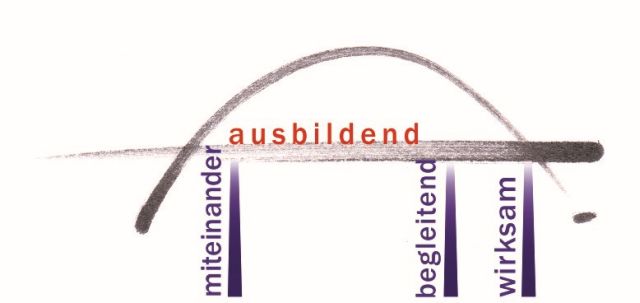 *1 abgesagte Termine eintragen: (abgesagt durch LIVD bzw. abgesagt durch FSL)         Stand: August 2019Name:Name:Name:Name:Name:Einstellungstermin:Einstellungstermin:Einstellungstermin:Einstellungstermin:Einstellungstermin:Einstellungstermin:Einstellungstermin:Einstellungstermin:PS:                                                              PS:                                                              PS:                                                              PS:                                                              PS:                                                              Ausbildungsschule/n:Ausbildungsschule/n:Ausbildungsschule/n:Ausbildungsschule/n:Ausbildungsschule/n:Ausbildungsschule/n:Ausbildungsschule/n:Ausbildungsschule/n:FSP 1:FSP 1:FSP 1:FSL/in:FSL/in:Ausbildungsschule/n:Ausbildungsschule/n:Ausbildungsschule/n:Ausbildungsschule/n:Ausbildungsschule/n:Ausbildungsschule/n:Ausbildungsschule/n:Ausbildungsschule/n:FSP 2:FSP 2:FSP 2:FSL/in:FSL/in:Ausbildungsschule/n:Ausbildungsschule/n:Ausbildungsschule/n:Ausbildungsschule/n:Ausbildungsschule/n:Ausbildungsschule/n:Ausbildungsschule/n:Ausbildungsschule/n:FD 1:FD 1:FD 1:FSL/in:FSL/in:Ausbildungsschule/n:Ausbildungsschule/n:Ausbildungsschule/n:Ausbildungsschule/n:Ausbildungsschule/n:Ausbildungsschule/n:Ausbildungsschule/n:Ausbildungsschule/n:FD 2: FD 2: FD 2: FSL/in:FSL/in:Ausbildungsschule/n:Ausbildungsschule/n:Ausbildungsschule/n:Ausbildungsschule/n:Ausbildungsschule/n:Ausbildungsschule/n:Ausbildungsschule/n:Ausbildungsschule/n:KEA-Begleitung durch:KEA-Begleitung durch:KEA-Begleitung durch:FSL/in:FSL/in:Ausbildungsschule/n:Ausbildungsschule/n:Ausbildungsschule/n:Ausbildungsschule/n:Ausbildungsschule/n:Ausbildungsschule/n:Ausbildungsschule/n:Ausbildungsschule/n:NR UBDatumKlasseFachThema *1Thema *1GUBKürzelKürzelKürzelKürzelKürzelKürzelNR UBDatumKlasseFachThema *1Thema *1GUBLiVDPSFSP 1FSP 2FD 1FD 20.Erstgespräch in der Schule APVO - Ausbildungsplan - Stundenplan - unterrichtlicher Einsatz - Fragen klären Erstgespräch in der Schule APVO - Ausbildungsplan - Stundenplan - unterrichtlicher Einsatz - Fragen klären 1. 2. 3. 4. 5. 6. 7.8. 9. 10. 11. 12. 13. 14. 15. 16. 17. 18. 19.20.mindestens:Summe:mindestens:Summe:mindestens:Summe:mindestens:Summe:mindestens:Summe:mindestens:Summe:mindestens:Summe:65554mindestens:Summe:mindestens:Summe:mindestens:Summe:mindestens:Summe:mindestens:Summe:mindestens:Summe:mindestens:Summe: